Vorschlag für eine mündliche Leistungsüberprüfung 					Niveau A1Beispiel 2: Tu e la scuola 							1a parte: ColloquioL’esaminatore fa delle domande, p. es. Quanti anni hai?Hai dei fratelli o delle sorelle? Come si chiamano? Quale età hanno?Parla della tua città/del tuo paese.Dove abiti? In una casa o in un appartamento?2a parte: Monologo/PresentazioneTu e la scuolaDove? Quale classe? Alunni? Professori? Materie?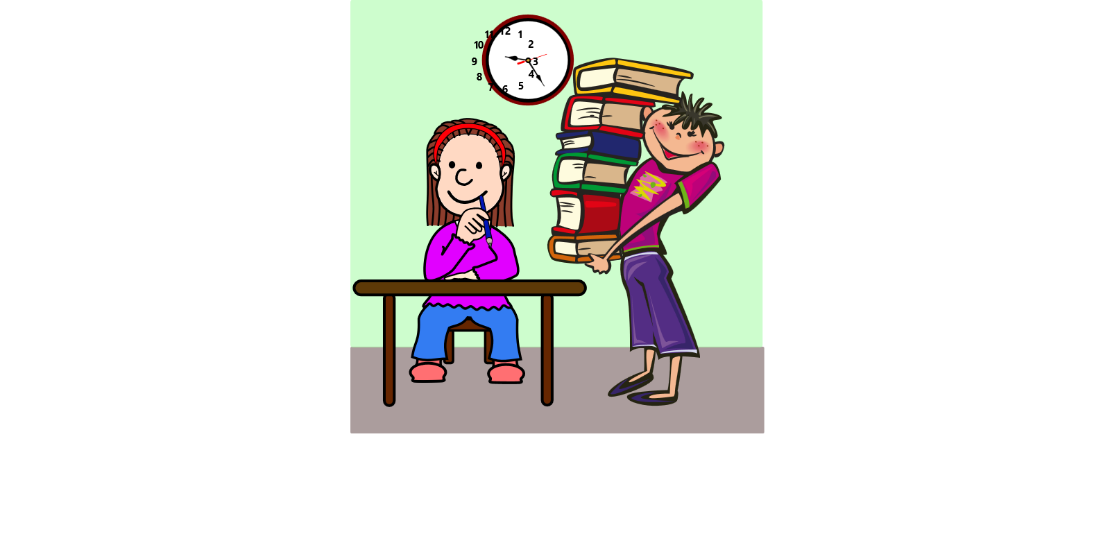 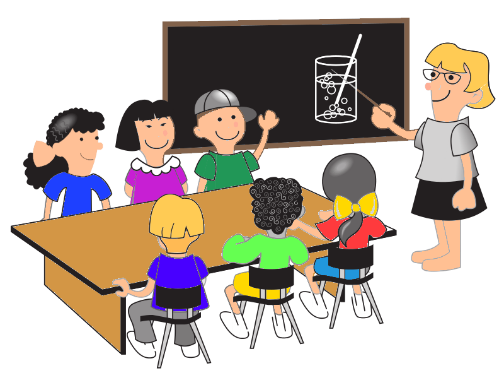 https://openclipart.org/download/238442/Classroom.svg 			                 https://openclipart.org/download/206352/Student-Hour.svgSe necessario, l’esaminatore può intervenire:Raccontami cosa fai durante la giornata. A che ora ti alzi? Che cosa mangi a prima colazione? A che ora torni da scuola? Dove si trova la tua scuola? Quali sono le tue materie preferite?